League of Woman Voters of Westport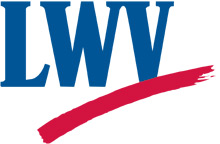 Membership Renewal I support non-partisan voter education, protecting the vote, and strengthening democracy. Please renew my membership in the League of Woman Voters of Westport, Connecticut and LWVUS. Membership levels:Personal $60.00Personal plus Supporting - $85.00 (Supporting Membership helps to underwrite our many programs.)Family (includes 2 adults) $90.00Family plus Supporting - $115.00 (Supporting Membership helps to underwrite our many programs.)Please send your membership renewal to:League of Woman Voters of WestportBox 285Westport, CT 06881-0285Please confirm your contact information so we may update our records and for our membership directory. Name_________________________________________________________________________Address_______________________________________________________________________Email__________________________________________ Phone_________________________Cell_________________________________________In addition, please consider a separate donation to the League of Woman Voters Education Fund  which is tax-deductible to the fullest extent of the law.  As the League became more active in issue advocacy, the need arose for a separate organizational arm for activities like voter registration.  The League of Women Voters Education Fund was established in 1957.We value your input and welcome your suggestions.  Please feel free to add a note.THANK YOU!!